Základná škola s materskou školou Breza, Lán 314, 029 53 Breza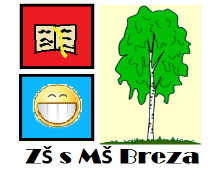 	  zsbreza314@gmail.com, tel. čísla:  043/55 76 221, 0905 494 137_________________________________________________________________________________________Žiadosť o odhlásenie žiaka zo školského stravovaniaOdhlasujem z pravidelnej dochádzky na školské stravovanie svoje dieťa:Meno a priezvisko žiaka: .............................................................................................................Dátum  narodenia:  ................................................. Trieda: ........................................................Odo dňa: ...................................................Titul, meno a priezvisko zákonného zástupcu: .......................................................................................................................................................Dátum: ..................................		          ..............................................................................						              podpis zákonného zástupca   